2 вариантЧАСТЬ 1 Задания с выбором ответаВыберите  и запишите в бланк номер правильного ответа.Установите соответствие между фигурой и ее названиема) А Д Б Г Е В                       б) Г В Б А Е Дв) А Б В Г Е Д                       г) Г В Е А Б ДВ каком из вариантов округление числа до разряда сотен выполнено верно а) б) 51 682 500в) г) Выполни действия: а) 79 993                       б) 79 083в) 79 093                       г) 80 9934. Какое число записано в виде суммы разрядных слагаемыха) 61 038                         б) 60 038в) 63 080                         г)  60 3085. Найдите число, если при делении его на 12 в частном получается 23 и в остатке 5.а) 281                             б) 83в) 127                             г) 13806. Разложение числа 156 на простые множители:а) б)в)г)7. Длина прямоугольного участка земли , а ширина . Найдите площадь поля.а)                            б)в)                             г)8. Определите по рисунку, какая доля фигуры закрашена.  а)                                 б)  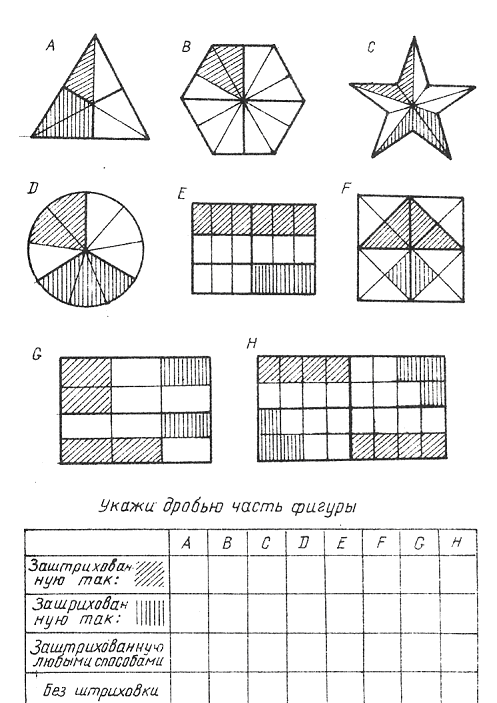 в)                                г)  ЧАСТЬ 2Задания с кратким ответомЗапишите в бланк краткий ответ в виде числа или дроби.9. Сократите дробь . Ответ запишите в виде смешанной дроби. 10. Запишите смешанную дробь    в виде неправильной дроби.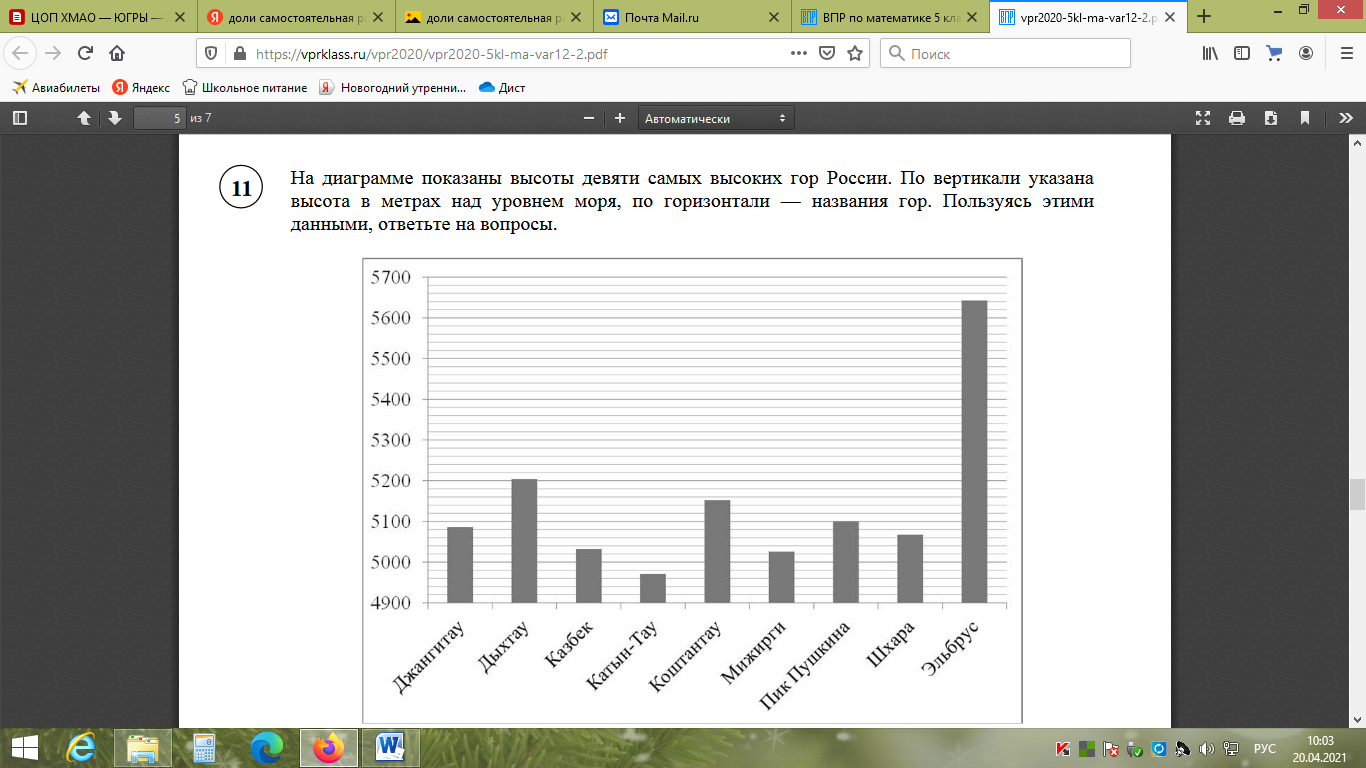 11. Вычислить         12. На диаграмме показаны высоты девяти самых высоких гор России. По вертикали указана высота в метрах над уровнем моря, по горизонтали – названия гор. Сколько на диаграмме гор высотой менее 5000 метров?13. Дан угол BDR,  равный 102. В нем провели биссектрису DA. Чему равен угол BDA?ЧАСТЬ 3Задания с развернутым ответомЗапишите  в бланк полное развёрнутое решение.14. Лена выполняла домашнее задание   ч, причём   этого времени она потратила на чтение текста. Сколько времени Лена потратила на чтение текста? Выразите ответ в часах, а затем в минутах.  15. Найдите объём параллелепипеда, если его измерения равны 7 см,  5 см, 3 см.16. Скорость катера в стоячей воде равна 45 км/ч, а скорость течения реки 4 км/ч. Какое расстояние проплыла лодка за 4 часа по течению реки и 3 часа против течения.17. Выполните вычисления1АОтрезок2БНезамкнутая ломаная 3ВПрямая4ГКривая5ДЗамкнутая кривая с самопересечением6ЕЛуч 